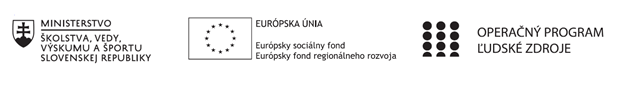 Správa o mimoškolskej činnostiPríloha:Prezenčná listina z mimoškolskej činnostiPrioritná osVzdelávanieŠpecifický cieľ1.2.1. Zvýšiť kvalitu odborného vzdelávania a prípravy reflektujúc potreby trhu práce PrijímateľTrnavský samosprávny krajNázov projektuPrepojenie stredoškolského vzdelávania s praxou v Trnavskom samosprávnom kraji 2Kód projektu  ITMS2014+312011AGY5Názov školyStredná odborná škola technická Galanta -Műszaki Szakközépiskola GalantaNázov mimoškolskej činnostiKrúžok bez písomného výstupu: Presné poľnohospodárstvoDátum uskutočnenia 
mimoškolskej činnosti2.5.2022Miesto uskutočnenia 
mimoškolskej činnostiStredná odborná škola technická Galanta -Műszaki Szakközépiskola Galanta Esterházyovcov 712/10, 924 34 Galanta - miestnosť/učebňa: AgroMeno lektora mimoškolskej činnostiFilip KoškaOdkaz na webové sídlo 
zverejnenej správywww.sostechga.edupage.org www.trnava-vuc.skHlavné body, témy stretnutia, zhrnutie priebehu stretnutia: Teoretický základ : Geografická poloha by sa dala charakterizovať ako poloha určitého objektu (bodu) v geografickom priestore (na Zemi). Z hľadiska vzťahov k iným objektom možno rozlíšiť polohu absolútnu a relatívnu. Absolútna poloha je pozícia objektu k zaužívanému polohovému systému, ktorý na povrchu Zeme vytvára sieť, vzhľadom na ktorú je možné určovať pozíciu jednotlivých objektov. Zemepisná šírka a zemepisná dĺžka sú najpoužívanejšie prostriedky na určovanie absolútnej polohy. Táto sa určuje ako poloha v kartografickom súradnicovom systéme, ktorý na povrchu Zeme tvorí sieť rovnobežiek a poludníkov. Bratislava napr. leží na 48° 08' 196" s. š. a 17° 06' 178" v. d. Iným opisom absolútnej polohy je adresa, ako napr. Mlynská dolina 52, Bratislava. V obidvoch prípadoch je poloha určovaná k nejakej abstraktnej sieti (zemepisná sieť alebo sieť ulíc). Absolútnu polohu miesta možno určiť aj nadmorskou výškou (v metroch nad hladinou Baltského mora).Relatívna poloha je pozícia vzhľadom na iné objekty. Možno napr. povedať, že Bratislava leží na rieke Dunaj, pri hraniciach s Rakúskom, vo vzdialenosti asi 50 km východne od Viedne a je (po diaľnici) len asi pol hodinu vzdialená od Trnavy. Relatívna poloha dvoch miest sa, na rozdiel od absolútnej polohy, môže v čase radikálne meniť. Dôvodom sú hlavne rýchlo sa meniace politické, spoločenské či ekonomické podmienky.Z hľadiska typu objektov, ku ktorým sa relatívna poloha určuje, možno rozlíšiť: Fyzicko-geografickú poloha. Určuje sa ako poloha voči okolitým fyzicko-geografickým celkom. Sú to napr. geomorfologické celky, riečna sieť (významným prvkom pri lokalizácii ľudských sídiel býva poloha na resp. pri rieke), príp. iné.Humánno-geografickú poloha. Najčastejšie sa určuje ako poloha voči hranici, administratívna poloha (okres, kraj, štát), poloha v sídelnom systéme (t. j. vzhľadom na okolité obce, najbližšie mestá, regionálne centrá a hlavné mesto), dopravná poloha atď.Z hľadiska mierky možno rozlíšiť ešte mikropolohu a makropolohu, príp. mezopolohu.  Najjednoduchšie zobrazenie zemského povrchu je na guľovom telese, napr. na glóbuse. Na takomto telese je možné najlepšie zachovať podobu i rozmery zakrivenej plochy zemského telesa. No ani na tých najväčších glóbusoch nie je možné zobraziť podrobné údaje o zemskom povrchu. Preto je z praktických dôvodov potrebné zobraziť geografickú sféru reálne existujúceho sveta na rovnú plochu – mapu, obrazovku počítača, atď. Takéto zobrazenie však môže byť realizované len v zmenšenej podobe. Avšak pre zachytenie zmenšeného zemského povrchu je najprv potrebné vykonať terénne geodeticko-topografické mapovanie, alebo údaje získať z iných zdrojov.Zisťovať polohu objektov na zemskom povrchu, ich tvary, ale aj tvar samotnej Zeme je úlohou geodézie alebo „zememeračstva“. Vedecko-technický odbor, akým je geodézia, získava pomocou geometrických a fyzikálnych metód údaje metrického a fyzikálneho charakteru o Zemi a jej častiach.  Praktická časť :   Zisťovanie polohy, Určovanie polohy geografických súradníc :   Máme za úlohu nájsť svetadiel s geografickými súradnicami 15° s.g.š 15° v.g.d.    15° s.g.š. – čiže bude to „nad“ rovníkom (teda je to severná pologuľa)    15° v.g.d. – – čiže bude to „východne“ od nultého poludníka (teda je to východná pologuľa) 20° s.g.š.40° v.g.d.- (more) – čiže 20° s.g.š. (bude to nad rovníkom čo značí že to bude severná pologuľa) a 40° v.g.d. (bude to východne od nultého poludníka čo značí, že to bude východná pologuľa) – čiže správna odpoveď je červené more40° j.z.š. 120° z.z.d. – (oceán) – čiže 40° j.z.š. (bude to pod rovníkom čo značí že to bude južná pologuľa) a 120° z.z.d. (bude to západne od nultého poludníka čo značí, že to bude západná pologuľa) – čiže správna odpoveď je Tichý oceán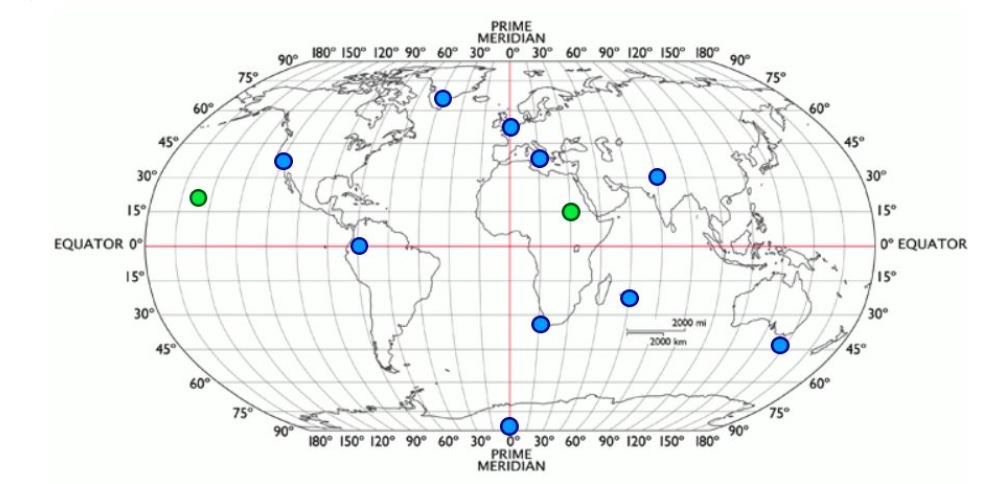 Online priestor pre určovanie geografickej polohy : https://lepsiageografia.sk/materialy/geograficka-poloha-podla-suradnic-online-mapova-hra/Hlavné body, témy stretnutia, zhrnutie priebehu stretnutia: Teoretický základ : Geografická poloha by sa dala charakterizovať ako poloha určitého objektu (bodu) v geografickom priestore (na Zemi). Z hľadiska vzťahov k iným objektom možno rozlíšiť polohu absolútnu a relatívnu. Absolútna poloha je pozícia objektu k zaužívanému polohovému systému, ktorý na povrchu Zeme vytvára sieť, vzhľadom na ktorú je možné určovať pozíciu jednotlivých objektov. Zemepisná šírka a zemepisná dĺžka sú najpoužívanejšie prostriedky na určovanie absolútnej polohy. Táto sa určuje ako poloha v kartografickom súradnicovom systéme, ktorý na povrchu Zeme tvorí sieť rovnobežiek a poludníkov. Bratislava napr. leží na 48° 08' 196" s. š. a 17° 06' 178" v. d. Iným opisom absolútnej polohy je adresa, ako napr. Mlynská dolina 52, Bratislava. V obidvoch prípadoch je poloha určovaná k nejakej abstraktnej sieti (zemepisná sieť alebo sieť ulíc). Absolútnu polohu miesta možno určiť aj nadmorskou výškou (v metroch nad hladinou Baltského mora).Relatívna poloha je pozícia vzhľadom na iné objekty. Možno napr. povedať, že Bratislava leží na rieke Dunaj, pri hraniciach s Rakúskom, vo vzdialenosti asi 50 km východne od Viedne a je (po diaľnici) len asi pol hodinu vzdialená od Trnavy. Relatívna poloha dvoch miest sa, na rozdiel od absolútnej polohy, môže v čase radikálne meniť. Dôvodom sú hlavne rýchlo sa meniace politické, spoločenské či ekonomické podmienky.Z hľadiska typu objektov, ku ktorým sa relatívna poloha určuje, možno rozlíšiť: Fyzicko-geografickú poloha. Určuje sa ako poloha voči okolitým fyzicko-geografickým celkom. Sú to napr. geomorfologické celky, riečna sieť (významným prvkom pri lokalizácii ľudských sídiel býva poloha na resp. pri rieke), príp. iné.Humánno-geografickú poloha. Najčastejšie sa určuje ako poloha voči hranici, administratívna poloha (okres, kraj, štát), poloha v sídelnom systéme (t. j. vzhľadom na okolité obce, najbližšie mestá, regionálne centrá a hlavné mesto), dopravná poloha atď.Z hľadiska mierky možno rozlíšiť ešte mikropolohu a makropolohu, príp. mezopolohu.  Najjednoduchšie zobrazenie zemského povrchu je na guľovom telese, napr. na glóbuse. Na takomto telese je možné najlepšie zachovať podobu i rozmery zakrivenej plochy zemského telesa. No ani na tých najväčších glóbusoch nie je možné zobraziť podrobné údaje o zemskom povrchu. Preto je z praktických dôvodov potrebné zobraziť geografickú sféru reálne existujúceho sveta na rovnú plochu – mapu, obrazovku počítača, atď. Takéto zobrazenie však môže byť realizované len v zmenšenej podobe. Avšak pre zachytenie zmenšeného zemského povrchu je najprv potrebné vykonať terénne geodeticko-topografické mapovanie, alebo údaje získať z iných zdrojov.Zisťovať polohu objektov na zemskom povrchu, ich tvary, ale aj tvar samotnej Zeme je úlohou geodézie alebo „zememeračstva“. Vedecko-technický odbor, akým je geodézia, získava pomocou geometrických a fyzikálnych metód údaje metrického a fyzikálneho charakteru o Zemi a jej častiach.  Praktická časť :   Zisťovanie polohy, Určovanie polohy geografických súradníc :   Máme za úlohu nájsť svetadiel s geografickými súradnicami 15° s.g.š 15° v.g.d.    15° s.g.š. – čiže bude to „nad“ rovníkom (teda je to severná pologuľa)    15° v.g.d. – – čiže bude to „východne“ od nultého poludníka (teda je to východná pologuľa) 20° s.g.š.40° v.g.d.- (more) – čiže 20° s.g.š. (bude to nad rovníkom čo značí že to bude severná pologuľa) a 40° v.g.d. (bude to východne od nultého poludníka čo značí, že to bude východná pologuľa) – čiže správna odpoveď je červené more40° j.z.š. 120° z.z.d. – (oceán) – čiže 40° j.z.š. (bude to pod rovníkom čo značí že to bude južná pologuľa) a 120° z.z.d. (bude to západne od nultého poludníka čo značí, že to bude západná pologuľa) – čiže správna odpoveď je Tichý oceánOnline priestor pre určovanie geografickej polohy : https://lepsiageografia.sk/materialy/geograficka-poloha-podla-suradnic-online-mapova-hra/Vypracoval (meno, priezvisko)Filip KoškaDátum2.5.2022PodpisSchválil (meno, priezvisko)Ing. Beáta Kissová Dátum2.5.2022Podpis